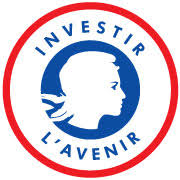 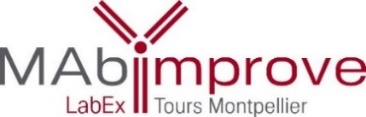 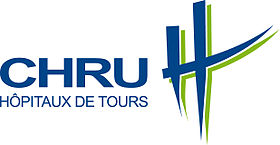 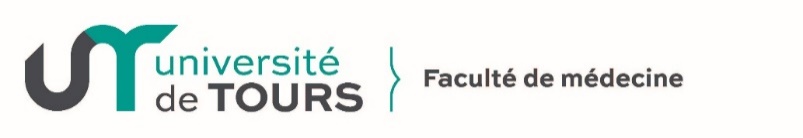 Full professor (PU-PH) tenured position in immunology Application file Reminder: your document should not exceed 20 pages written in Calibri 11, including figures, excluding the annex. References in the main text will be written as follows: (Name of the first author et al., year of publication), referring to the annex (see below). Keep headings but remove instructions written in italics from the final version. The annex will include a full publication list: indexed publications, non-indexed publications, books, invited conferences, oral and poster communications. For publications, format will follow the template: full authors list, abbreviated journal name, year, volume, first and last page. The annex should also list patent applications for which you are inventor or co-inventor; precise the title, application date, name(s) of inventor(s) and applicant(s), date of patent grant when applicable, patent licences if applicable. Curriculum VitaePersonal information Last nameFirst nameGenderPersonal postal addressPhone numbersEmailIf applicable, date of birth of child(ren)Current position Current position Institution(s) where you currently work Title and location of the research laboratoryHead of the research laboratoryName and head of the team leaderDate of arrival in this laboratoryTitle and location of the teaching department (if applicable) Head of the teaching departmentDate of arrival in this departmentTitle and location of the clinical department (if applicable) Head of the clinical departmentDate of arrival in this departmentCursus HDR degree (French habilitation for PhD supervision, year, university) or equivalent situation (give details)PhD degree (year, university)MD or PharmD degree (year, university), if applicableMedical or pharmaceutical specialty (degree, year, university), if applicableMaster degree (year, university)Other diplomas (year, university)Professional experience PositionsList all the positions occupied since your PhD/MD/Pharm D. For each position, indicate the period, the Institution, the country and the name of your mentor(s). Indicate any additional professional training undergone during these periods. PhD training Indicate the period, the Institution, the country and the name of your mentor(s).Medical/pharmaceutical residency Indicate years and location, if applicable. University training Indicate years and location. Awards and scientific prizes Indicate name(s) and date(s) of obtention Collective responsibilities Local community tasks Research, teaching and/or hospital National community tasks Research, teaching and/or hospitalInternational community tasks Research, teaching and/or hospitalLearned societies Membership(s) / responsibilities, working groups, period of duty Expertise Indicate expertise activities for public / private organisms, associations, foundations, etc. Editorial boards and reviewing Mention editorial board memberships and reviewing activities. Congress organisation Indicate title, year and location, and precise your role and responsibilities. Description of past and current activities Research activityResearch activity synthesisWrite a synthetic presentation of your past and current research activities. Indicate relevent references from the full publication list in annex.CollaborationsScientific collaborations, national and international, for which results were published or funding was obtained.Funding obtainedPublic or private research contracts obtained as principal or associate investigator (precise for each contract). Indicate the source of funding, the amount, the research topic, duration, and partners. Indicate any consortium grants obtained as coordinator.List of major original publicationsOn top of the full publication list annexed to this document, list here only accepted, original publications, for which you are first, second, penultimate, or last author (underline your name), that were published in indexed journals (referenced in Pubmed). Organise this list in descending chronological order, and indicate the impact factor corresponding to the year of publication. Synthesis of major original publications Sum up your main original publications in the following table as per example, listed by descending impact factor (use this of the current year, or the most recent available). Articles published in the same journal must be grouped in one row. Indicate in the first row the total number of major publications mentioned in the table. Example of synthesis table H index Indicate H index and total number of citations, obtained from Web of Science (http://www.webofknowledge.com). Select your articles, then clic «Create Citation Report», and insert the Web of Science image, as shown in the following example: 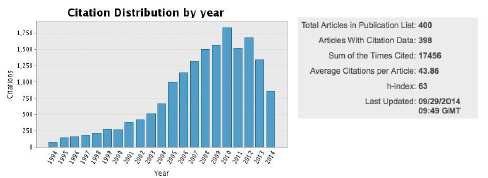 Teaching and supervision experience University teaching responsibilities Indicate the academic years for each, the University, the level (undergraduate, master, doctoral schools), the type of teaching (lecture, practical course…), the number of hours per year for the concerned period. Other teaching responsibilities Training seminars, Continuous Medical Education, Continuing Professional Development, other continuous education actions. Precise if you were organiser or speaker. Teaching materialList the teaching material (reviews, synthetic articles, didactic articles, books, book chapters, monographs, etc.). List the multimedia supports (films, DVD, videos), e-learning, MOOC, etc. Mention experience in simulation-based education. SupervisionMaster level Years, total number of students, to be separated into first year (short internships <3 months) and second year of Master (6 months, report and defense), % of supervision (100% or less if joint supervision), whether the students were associated to publications (refer these to the annex). PhD levelYears, names, % of supervision (100% or less if joint supervision), publications. Participation to theses and habilitation for PhD supervision jurys Names of candidates, years and places of defense, precise your role in the juryClinical activity Description If applicable, synthesise your past and current activity. Precise your position in the department and your level of responsibility (number of technicians and engineers managed, number of ward and stand-by duties). Supervision Mention your supervision activities (medical students, residents, supervision of MD and PharmD theses) and associated publications. Clinical researchSynthesise your past and current clinical research activity (translational research, pathophysiological research, clinical trials, etc.). Funding List public and private research contracts obtained as principal investigator or co-investigator (French national and inter-regional PHRC, clinical transfer of innovations including medico-economic evaluation (STIC, PRME), clinical trials, cohort management, etc.). Project Research project of the candidate and his/her team State of the art and proposed work (must be backed up by references that include the major relevant publications), experimental approaches to be used, originality and feasibility of the project and expected results. Expected applications in the medical, social, economic and technological domains. Work plan for the first 5-year period (Gantt chart) Human ressourcesComposition of the research team, recruitment strategy and timeline, attractiveness policy. Budget Planned use of the LabEx grant (cf. context section of the guide for applicants) and of other fundings already obtained or envisioned. Research department Explain your insertion strategy in a research department (research unit) for the 2020-2022 period and for the next five-year contract (2023-2027). Mention interactions with local research platforms. Integration in MAbImproveExplain how your research project will contribute to fulfil the MAbImprove objectives. Mention your envisioned collaborations with the other MAbImprove teams and explain how your project is inserted in one or several Key Questions 1-4 or Central Development Instrument 1 (insertion in CDI2 has to be included in the clinical project). Socio-economic integrationMention planned interactions with start-ups, SMEs, biotech companies, etc. European and international strategyList potential international collaborators. Explain your strategy to obtain EU or international funding. Clinical project (medical biology) Describe the new activities that will be developed within the laboratory of immunology: translational research projects including ancillary studies, immuno-monitoring projects, diagnosis assays development, etc. Precise the disease(s) and/or drugs/biopharmaceuticals of interest. Indicate collaborations with hospital departments, cooperative groups for clinical research, and local clinical research platforms. Mention if other medical biology departments are included in this project. Highlight the connection with your research project and integration within MAbImprove CDI 2. Education project Describe your education project: medical students, residents (in medical biology and others), master degrees (MAbInnovation), doctoral school (MAbBoost, European ITN), other courses or diplomas, and how it is integrated within the University training offer. Emphasise international projects. YearsJournal nameCurrent impact factorTotal publications number: Total publications number: Total publications number: Total publications number: Total publications number: Total publications number: YearsJournal nameCurrent impact factor1st position2nd positionOther positionPenultimate  positionLast positionTotal nb of publications in this journal2012Lancet44.001120072013Am J Transplant5.66112